令和３年４月２７日令和３年度「第２種交通信号工事士」資格から新技能検定資格「交通信号工事士」への移行のご案内　　　　　　　　　　　　　　　（一社）全国交通信号工事技術普及協会令和３年度における「第２種交通信号工事士」資格から新技能検定資格「交通信号工事士」への移行に係る処理を下記のとおり実施いたしますので、移行申請手続きのほどよろしくお願いいたします。記１　交通信号工事士の資格の位置づけ（業務との紐づけ）　　　交通信号施設に係る施工・点検業務について基礎的な専門知識と技能を有し、交通信号施設に係る施工・点検業務に従事できる者であることを認定するもの２　交通信号工事士への移行要件① 電気工事士等の次の資格を有すること・１級又は２級電気工事施工管理技士・１級又は２級電気通信工事施工管理技士　　　　・第一種又は第二種電気工事士　　・第一種、第二種又は第三種電気主任技術者　　　　・電気通信主任技術者・技術士｛総合技術監理（電気電子）｝・監理技術者（電気通信）② 交通信号施設に係る「施工・点検業務」に関し４年以上の実務経験を有すること３　資格移行手続き対象者資格移行期限は、令和６年度まで実施いたしますが、資格移行に係る処理事務の平準化を図るため、令和６年度までは、下表に沿って資格移行手続きを行っていただきます。ただし、各県警察の契約等で早期に新資格への移行が必要な場合は、平成４年度以降の資格移行手続き対象者であっても、移行を実施しますので、事務局にご連絡をお願いいたします。４　移行手続き及び講習受講の流れは、次のとおりです。　　（１）移行手続きの流れ（全体）　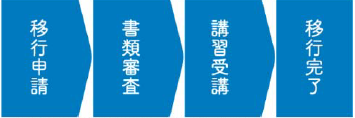 （２）講習受講の流れ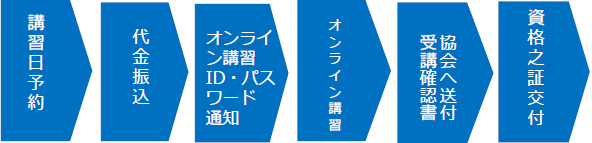 （３）オンライン講習の方法・オンライン講習は、「Ｚｏｏｍ」を使用した３時間程度の講習になります。・講習終了後、「受講確認書」を協会に提出し、移行が完了します。・オンライン講習は、1台のＰＣで同時に複数の方の受講も可能です。５　申請受付期間　　　令和３年６月２８日（月）から７月１６日（金）まで（当日消印有効）６　申請書類　　　申請書類は次のとりです。申請時は、料金の振り込みは必要がありません。①「資格移行申請書」　（別記様式１）　　　　　　　　　　　１部②「第２種交通信号工事士之証」のコピー　　　　　　　　　　１部③ 現住所が確認できる「運転免許証」等のコピー　　　　 　　１部④「電気工事士等資格証明書｣のコピー　　　　　　　　　　 　１部⑤「実務経験経歴申告書」（別記様式２）　 　                １部⑥ 写真（資格証用）　　　　　　　　　　　　　　　　　　　 ２枚・縦３０ｍｍ×横２４ｍｍ・無帽・上半身・正面・無地背景・申請前３ヵ月以内に撮影した鮮明なもの　　・1枚は「資格移行申請書」に貼付。1枚は汚損しない方法で添付７　申請書類提出先 　　　申請書類は、「簡易書留郵便」で下記に郵送してください。〒130-0026 東京都墨田区両国二丁目１番４号 第２西村ビル２０１号 一般社団法人全国交通信号工事技術普及協会 ＴＥＬ：０３－６６５９－３５８６ ＦＡＸ：０３－３８４６－５５８２Ｅ-mail：info@zenshinko.jp８　移行申請者に対する書類審査結果の通知移行要件を満たしているか否かを書類審査し、７月末までに通知いたします。なお、その際「交通信号工事士」への移行要件を満たしていることが確認できた方に対しては、「資格移行オンライン講習のご案内」を併せてお届けします。９　インターネットによる講習受講予約の受付８月９日（月）～８月２７日（金）　　　　オンライン移行講習の希望する日時の講習を予約して下さい。１０　オンライン移行講習の開催　９月７日（火）～９月２４（金）、計１２回実施１１　申請料金の振り込み　　　オンライン移行講習の予約後に、次の申請料金の振り込みをお願いいたします。　　　申し込み後の料金の返金は行いません。　　　複数の受講者の方でまとめて振り込みする場合は、受講者名をメールでお知らせ願います。（１）申請料金　　　　３,３００円（税込）（２）振込先　　　　　銀 行 名   三菱ＵＦＪ銀行田町支店（店番０４３）預金番号 　普通 ０１８０１５５口座名義 　一般社団法人全国交通信号工事技術普及協会振込手数料は、ご負担願います。１２　受講確認書の提出　　　移行講習、終了後に受講確認書をメール又は郵送で送付をお願いします。　　　受講確認書の受領により資格之証を交付しますので、留意願います。 １３ 「交通信号資格之証」の発送１１月末までに発送します。別記様式１令和３年度　交通信号工事士移行申請書一般社団法人　全国交通信号工事技術普及協会　殿令和３年　　月　　日・注１　写真は、裏面に氏名を記入し、１枚は申請書に貼付し、もう１枚は損傷しないようにして添付してください。（交通信号資格之証用に使用します。）・注２　オンライン講習時のメールアドレスとは、講習当日に事務局からのオンライン講習に関する連絡を受信できるメールアドレスであり、連絡先メールアドレスと同じ場合は「同上」、未定の場合は「未定」を〇で囲み、連絡先メールアドレスと異なるアドレスになることが決まっている場合は、そのアドレスを記入して下さい。別記様式２交通信号工事士　実務経験経歴申告書　一般社団法人 全国交通信号工事技術普及協会　殿　　　令和３年　　月　　　日　　　　　　　　　　　　　　住　　所　　　　　　　　　　　　　　氏　　名　　　　　　　　　　　印　　　　　　　　　　　　　（生年月日　　　　年　　　月　　日）　　　　　　　　　　　私の実務経験経歴は、以下のとおりであることを申告します。年　 度資格移行手続き対象者人　 数人　 数人　 数年　 度資格移行手続き対象者取得者移行済未移行令和３年度平成２３年度（２０１１年度）取得者平成２４年度（２０１２年度）取得者７４０７４５１２９１４６１１７３１令和４年度平成２５年度（２０１３年度）取得者平成２６年度（２０１４年度）取得者平成２７年度（２０１５年度）取得者６６４２４６４０令和５年度平成２８年度（２０１６年度）取得者平成２９年度（２０１７年度）取得者平成３０年度（２０１８年度）取得者令和元年度（２０１９年度）取得者６２６１４６１２令和６年度令和５年度までに移行しなかった対象者―――申請者フリガナ申請者氏　　　　名申請者生 年 月 日昭和 ・ 平成　　　　　　年　　　　　月　　　　　日申請者フリガナ申請者住　　　　所〒　　　－申請者電　　　　話（　　　　　）　　　　　　－申請者資格之証番号申請者連絡先ﾒｰﾙｱﾄﾞﾚｽ　　　　　　　　＠　　　　　　　　　　　　申請者オンライン講習時のﾒｰﾙｱﾄﾞﾚｽ（注２）　同上 ・ 未定　　　　　　　　　＠　　　　　　　　　　　　勤務先フリガナ勤務先事 業 所 名勤務先フリガナ勤務先住　　　　所〒　　　－勤務先電　　　　話（　　　　　）　　　　　　－施行・点検業務年　　月　　　～　　　　年　　月　　　　　　　（　　年　　　月間）事業所名　　　　　　　　　　　　　　　　　　施行・点検業務年　　月　　　　～　　　　年　　月　　　　　　　　（　　年　　　月間）事業所名　　　　　　　　　　　　　　　　　施行・点検業務年　　月　　　　　～　　　年　　月　　（　　年　　　月間）　事業所名　　　　　　　　　　　　　　　　　　計　　　　　　　　　　　　年　　　　月間